COMPETENCY BASED CURICULUM SHUGHULI ZA KISWAHILI - GRADE 1 EXAMS TERM 1 2023MASWALISEHEMU YA B:
Sehemu ya 1: UFAHAMU
Soma hadithi ifuatayo kisha ujibu maswali (alama 10)Jina langu ni Selina. Niko katika Gredi ya kwanza. Darasa langu lina wanafunzi kumi na sita. Mwalimu wangu anaitwa Bi. Asha. Katika darasa
langu kuna ubao, madawati, chaki kifutio vitabu kalenda na saa. Mimi niliper da darasa langu.Jina langu ni ____________________Selina yuko darasa gani?____________________Darasa la Selina lina wanafunzi wangapi?____________________
(kumi, kumi na sita)Mwalimu wa Selina anaitwa nani?____________________Selina ni____________________
(mvulana, msichana)Taja vitu vinne vinavyopatikana katika darasa lako________________________________________________________________________________Chora picha ya rulaSehemu ya pili: SARUFI (alama 20) 
Ambatanisha tarakimu na nambariTatu                     10Moja                    7Mbili                    3Tano                   1Kumi                   5Saba                  2
Andika majina ya picha____________________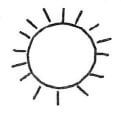 ____________________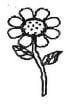 ____________________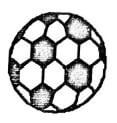 ____________________
(jani, ua, mpira, jua)
Unda maneno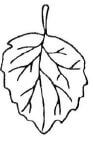 ma + we =____________________he + ma =____________________u + a =____________________u+ba + o =____________________ba + ba =____________________
Ambatanisha wingi wa manenokisu____________________kijiko____________________kiatu____________________
Andika kwa herufi ndogoSAHANI ____________________NYUMBA____________________NGUO____________________Sehemu ya 3: KUANDIKA (alama 10)IMLA: Mwalimu atakusomea maneno yaandike________________________________________________________________________________________________________________________________________________________________________________________________________MAJIBUSelinaGredi ya Kwanzakumi na sitaBi.AshaMsichanaubaomadawatichakikifutiovitabukalendasaaSarufi3125107juauampirajanimawehemauaubaobabavisuvijikoviatusahaninyumbanguo